					                 มีนาคม  ๒๕๖๓เรื่อง  มาตรการการดำเนินการป้องกันโรคติดเชื้อไวรัสโคโรนา 2019 (COVID - 19) ในสถานที่ที่ประชาชน
        ใช้บริการจำนวนมาก       เรียน  ผู้ว่าราชการจังหวัด ทุกจังหวัด  สิ่งที่ส่งมาด้วย  ๑. สำเนาประกาศกรมอนามัย เรื่อง หลักเกณฑ์ วิธีการ และมาตรการการป้องกัน				ความเสี่ยงจากโรคติดเชื้อไวรัสโคโรนา 2019ฯ 	จำนวน ๑ ชุด
		  	๒.	คู่มือมาตรการและแนวทางในการดูแลด้านอนามัยสิ่งแวดล้อมฯ	จำนวน ๑ ชุด
		   	ด้วยมติคณะรัฐมนตรี เมื่อวันที่ ๑๗ มีนาคม ๒๕๖๓ เห็นชอบมาตรการเร่งด่วนในการป้องกันวิกฤตการณ์จากโรคติดเชื้อไวรัสโคโรนา 2019  (COVID-19) ตามมติที่ประชุมคณะกรรมการบริหารสถานการณ์การแพร่ระบาดของโรคติดเชื้อไวรัสโคโรนา 2019 (COVID-19) ครั้งที่ ๑/๒๕๖๓ เมื่อวันที่ ๑๖ มีนาคม ๒๕๖๓ ในมาตรการที่ ๒ การยับยั้งการแพร่ระบาดภายในประเทศ ให้กระทรวงมหาดไทยและทุกภาคส่วนที่เกี่ยวข้อง กำหนดแนวทาง มาตรการ วิธีการปฏิบัติ เพื่อลดความเสี่ยงของการแพร่เชื้อในสถานที่ที่มีประชาชนใช้บริการจำนวนมาก และกำหนดมาตรการป้องกันแพร่เชื้อในตลาด สถานที่ราชการ ร้านค้าและร้านอาหาร  	กรมส่งเสริมการปกครองท้องถิ่นพิจารณาแล้ว เพื่อดำเนินการตามมาตรการยับยั้งการระบาดโรคติดเชื้อไวรัสโคโรนา 2019 (COVID-19) ตามมติคณะรัฐมนตรีเมื่อวันที่ ๑๗ มีนาคม ๒๕๖๓ จึงขอให้จังหวัดแจ้งองค์กรปกครองส่วนท้องถิ่นดำเนินการ ดังนี้	๑. สถานที่ ที่มีประชาชนใช้บริการจำนวนมาก ให้ดำเนินการตามประกาศกรมอนามัย
เรื่อง หลักเกณฑ์ วิธีการ และมาตรการการป้องกันความเสี่ยงจากโรคติดเชื้อไวรัสโคโรนา 2019 หรือโรคโควิด 19 (Coronavirus Disease 2019 (COVID-19)) สำหรับสถานที่ราชการ สถานที่ทำงานเอกชน และสถานประกอบกิจการ พ.ศ. ๒๕๖๓  	๒.	ตลาด ร้านค้า และร้านอาหารขององค์กรปกครองส่วนท้องถิ่นและตลาดเอกชน
ให้ดำเนินการตามคู่มือมาตรการและแนวทางในการดูแลด้านอนามัยสิ่งแวดล้อมในสถานการณ์การระบาด
ของโรคติดเชื้อไวรัสโคโรนา 2019 (COVID-19) ดังนี้ 		๒.๑ ตลาดขององค์กรปกครองส่วนท้องถิ่นและตลาดเอกชน ให้ดำเนินการล้างตลาด
เป็นประจำ อาทิ การล้างแผงจำหน่ายอาหารสดและแผงเนื้อสัตว์ชำแหละทุกวัน ใช้น้ำสะอาดฉีดล้างทางเดิน ฝาผนัง และกวาดล้างลงสู่ทางระบายน้ำเสีย เพื่อชะล้างสิ่งสกปรกและสารเคมีที่ใช้ทำความสะอาด
/ควรมี...-๒-ควรมีการล้างตลาดตามหลักการสุขาภิบาลอย่างน้อยสัปดาห์ละ ๑ ครั้ง สำหรับบริเวณที่พักขยะต้องเก็บรวบรวมขยะไปกำจัดให้หมดและล้างทำความสะอาด และบริเวณห้องสุขา อ่างล้างมือ ต้องจัดให้มีสบู่ล้างมือ
อย่างเพียงพอ มีการทำความสะอาดสม่ำเสมอ ในตลาดสดควรจัดให้มีอ่างล้างมือตามความเหมาะสมอย่างน้อย
หนึ่งจุด และจัดให้มีเจ้าหน้าที่รับผิดชอบดูแลทำความสะอาด   	๒.๒	ร้านค้าและร้านอาหาร ต้องจัดให้มีมาตรการป้องกันการแพร่เชื้อ เช่น การทำความสะอาด
จุดปรุงประกอบอาหาร โต๊ะ เก้าอี้ พื้น และห้องสุขา ให้ถูกต้องตามหลักสุขาภิบาล การดูแลสุขภาพและป้องกันการติดเชื้อของพนักงาน เช่น การใช้หน้ากากผ้าในขณะให้บริการ จัดให้มีสบู่หรือเจลล้างมือสำหรับพนักงานอย่างพอเพียง และให้มีการคัดแยกขยะมูลฝอย สำหรับรายละเอียดสามารถดาวน์โหลดได้ที่ https://qrgo.page.link/qb26t หรือ QR CODE ท้ายหนังสือนี้        	จึงเรียนมาเพื่อโปรดพิจารณา https://qrgo.page.link/qb26t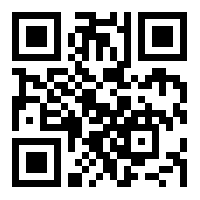 กองสาธารณสุขท้องถิ่น
โทรศัพท์ ๐-๒๒๔๑-๗๒๒๕  
ผู้ประสานงาน นางสาวสุจิตรา ดาวเรืองนางสาวสาวิตรี คล้ายจินดา  ที่ มท ๐๘๑๙.๒/ว 				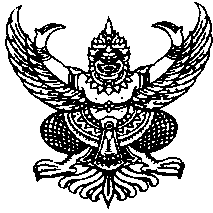 กรมส่งเสริมการปกครองท้องถิ่นถนนนครราชสีมา เขตดุสิต กทม. ๑๐๓๐๐